PLANULActivităţilor  Comitetului Sectorial pentru Formarea Profesională din Agricultură şi Industria Alimentară pentru anul 2016 Direcţiile strategice de activitate ale Comitetului Sectorial pentru Formarea Profesională din Agricultură şi Industria AlimentarăParticiparea la reactualizarea Clasificatorului ocupaţiilor şi Nomenclatorului pentru meserii; Asigurarea ramurii cu Standarde ocupaţionale calitative; Contribuire la înmatricularea reuşită în instituţiile de formare profesională şi îmbunătăţirea calităţii învăţămîntului  vocaţional tehnic;   Dezvoltarea sistemului de formare profesională continuă şi validare a competenţelor non/ne formale - Proiectul CS-FNASAA Agroindsind;  Dezvoltarea parteneriatului social în domeniul formării profesionale; Consolidarea şi dezvoltarea organizaţională a Comitetului Sectorial.Planul şedinţelor Comitetului Sectorial pentru 2016 Planul activităţilor ale Comitetului Sectorial pe Direcţii Strategice pentru anul 2016 Note. 1.Majoritatea  activităţilor planifica te vor fi realiz ate în colaborar e cu instituţiile interesate în conformi tate cu acordurile scrise şi ver bale încheiate , după cum urmează : FNSAA ”Agroindsind”, Proiectul UE ”Asistenţa tehnică”, ETF, Ministerul Economiei, Ministerul Muncii,Protecţiei şi a  Familiei,Ministerul Educaţiei, Ministerul Agriculturii şi Industriei Alimentare, Centrul Naţional de Dezvoltare a Învățământului Profesional, Institutul pentru Formarea Profesională Continuă, Camera de Comerţ şi Industrie, Institutul Muncii, Centrul Naţional  de Formare a Personalităţii Reuşite”Strategia”, ANOFM,ect.  2.Pentru asigurarea îndeplinirii Planului prezenta t, conducerea Comitetului elaborează şi pune în aplicare planuri operative trimestru - lună, microproiecte pe obiective, programe, etc. Anexe:Anexa 1. Note cu referire la situaţia pe fiecare strategie şi orientări pentru planificareReactualizarea Clasificatorului ocupaţiilor  şi Nomenclatorului pe meserii.Notă: Cum a fost menţionat şi în Planul de activitate a Comitetului pentru anul 2015, la moment nu există o bună practică de conlucrare la aceste subiecte a Comitetul Sectorial – Ministerele (MMPSF şi ME) şi nici o claritate în modul de participare a Comitetului la procedurile respective. De regulă, ministerul respectiv elaborează proiectul de modificări şi le prezintă pentru aviz cu termeni foarte restrânşi. Însă cu semnarea Memorandumurilor de colaborare CS- MMPSF; CS-ME; -sperăm la schimbarea situaţiei în acest domeniu.Asigurarea ramurii  cu Standarde Ocupaţionale calitative.Notă: Experienţa acumulată în anul 2015 la elaborarea a 5 standarde  ocupaţionale confirmă necesitatea instruirii experţilor Comitetului - formatori (traineri, instructor) pentru  gestionarea întregului process de elaborare a Standardelor Ocupaţionare. Din acest motiv respectiva problemă  se planifică a fi deminuată pe parcursul anului 2016. Contribuţii la îmbunătăţirea calităţii sistemului de instruire profesional-tehnică.Obiectivele principale ale Comitetului Sectorial în această direcţie pentru 2016:Participarea CS la elaborarea Profilurilor Ocupaţionale pentru specialiştii cu studii medii de specialitate şi validarea calificărilor profesionale pentru toate categoriile.Participarea la elaborarea programelor şi curriculum pentru instituţiile de formare profesională.Participarea  la  elaborarea criteriilor de evaluare şi la testările elevilor, studenţilor şi absolvenţilor instituțiilor de învățământ profesional.Implicarea activă  în  parteneriatul public-privat (de ex. Parteneriatul  Comitet  Sectorial – Centre  de excelență, stagiile de practică ale elevilor, participarea în consiliul școlii, internship etc.). Sarcinile Comitetului la etapa de elaborare a Planului pentru asigurarea realizări acestor obiective:Încheierea Memorandumului de colaborare CS-ME , întocmirea şi realizarea planurilor comune de activitate. Stabilirea contactelor cu Centrele de exelenţă.Instruirea echipelor de elaborare a Profilurilor Ocupaţiilor pentru specialişti cu studii medii de specialitate şi validarea calificărilor profesionale; Convocarea atelierelor comune de stabilirea rolurilor şi modalităţilor de conlucrare CS - Ministerul Educaţie şi  alţi actori importanţi.  Dezvoltarea sistemului de formare profesională continuă şi validare a competenţelor  non/ne formale - Proiectul CS-FNASAA Agroindsind ”Crearea Premizelor funcţionării Sistemului FPC în ramură”. Obiectivele principale a le Comit tului Sec torial  la această direcţie pentru 20 16  :Lansarea Proiectului campaniei de publicitare, informare-consultare,- conștientizare a avantajului FPCpentru angajatori şi angajaţi. Sensibilizarea Furnizorilor de FPC.Elaborarea propunerilor de completare a cadrului normativ –legislativ de funcţionare a Centrelor FPC. Participarea la determinarea Centrelor de Excelenţă cu atribuirea competenţelor şi Centre de FPC şi Validare. Proiectarea a suportului metodic pentru întreprinderi la organizarea FPC . Sarcinile Comitetului la etapa de elaborare a Planului pentru asigurarea realizări acestor obiective Dezvoltarea parteneriatului social în domeniul formării profesionale. Obiectivele principale ale Comitetului Sectorial la această direcţie pentru 2016: Revitalizarea activităţii Grupului Strategic - Dezvoltarea Parteneriatul social în domeniul VET din ramură;Consolidarea Parteneriatului Social în domeniul formării profesionale la nivel de centru, semnarea memorandumurilor de colaborare; Pilotarea ideei extinderei parteneriatului social în branşe, regiuni (Regiunea nord, centru, sud, RA Gagauzia). Colaborarea cu Comitetele sectoriale, structuri interesate din ţară şi de peste hotare; în special –FNPAIA, MAIA, FNSAA, Proiectele GOPA, Observatorul Pieţii Muncii,  Institutul Muncii,CNFPR „Strategia”,etc.Sarcinile Comitetului la etapa de elaborare a Planului pentru asigurarea realizări acestor obiective. Consolidarea şi dezvoltarea organizatorică a Comitetului Sectorial .Obiectivele principale ale Comitetului Sectorial  la această direcţie pentru 2016  :Consolidarea managerială, delegarea funcţiilor, coordonarea activităţilor-lucru în echipă, evaluarea activităţii;  Actualizarea Structurii  aferente a Comitetului (se anexează) pe niveluri, direcţiile de activitate, principiul debranşe şi teritorial.Crearea ONG – Comitetul Sectorial din Agricultură şi Industria Alimentară.Anexa 2 Organigrama structurii aferente Comitetului Sectorial pentru Formare Profesională în Agricultură şi Industria AlimentarăCONDUCEREA COMITETULUI SECTORIAL (CS)SecretariatTehnic, (inclusiv sectorul informațional)Sector relațiiexterneNotă explicativă:GRUPURI CONSULTATIVE – au predestinația de a examina cele mai importante chestiuni ce țin de activitateaCS, furnizând pentru conducerea și ședințele Comitetului propuneri, idei, rezumate, concluzii, etc.:Grupul parteneriatului strategic (conducerea CS, reprezentanţii, Ministerului Educaţie, MAIA, MMPSF, IM,Ministerului Economiei, ANOFM,CNFPR”Strategia” CCI, CRDÎP, ș.a.);Conducătorii unităților economice;Directorii din instituţiile de învățământ profesional; Managerii resurse umane (pe branșe - vinificație, panificație, procesarea laptelui, procesarea cărnii, etc.);Liderii sindicali;GRUPURI DE COORDONARE (pe branșe) – au predestinația  să organizeze diferite activități cu reprezentanții parteneriatului social din branșa respectivă, planificate de către Comitetul sectorial, și să asigurare interacțiunea Comitetul Sectorial – întreprindere. Echipele (3-5 persoane) sunt formate din reprezentanții MAIA, FNSAA și a întreprinderilor mai avansate din branșă.COMITETE REGIONALE (RAIONALE) PENTRU FORMARE PROFESIONALĂ - au predestinația realizării parteneriatului social în domeniul FP în regiune (raion). Comitetele vor fi formate din reprezentanții APL, instituţiile de învățământ profesional, angajatori, filialele ANOFM și a Camerei de industrie și comerț, ONG și structurile teritoriale ale FNSAA.Modalități de activitate – conferințe, workshopuri, cercetări, sondaje, seminare, etc. în scopul elaborării diferitor propuneri, opinii, asupra subiectului propus spre examinare de către Comitetul Sectorial, care, de regulă, anticipează ședințele CS.Anexa 3. Schiţa Proiectului Pilot. “Dezvoltarea Învățământului profesional continuu în ramura agriculturii şi industriei alimentare” iniţiat de către Comitetului Sectorial şi FNSAA”Agroindsind”, care a deputat cu identificarea necesităţii de FPC la întreprindere.)  I.	 Argumentarea necesităţii proiectului: Cercetările efectuate de către Comitetul Sectorial pe parcursul anilor 2010 – 2012 ne indică asupra faptului că situaţia în domeniul Formării Profesionale Continue în ramura Agriculturii şi Industriei Alimentare este nesatisfăcătoare, şi anume: -	în majoritatea întreprinderilor formarea profesională a angajaţilor nu este organizată conform cerinţelor TitluluiVIII al Codului Muncii RM;-	lipseşte un studiu asupra necesităţilor angajaţilor pentru calificare, recalificare, perfecţionare şi certificare a competenţelor însuşite pe parcursul vieţii la întreprinderi, precum şi la nivelul întregii ramuri;-	în convenţiile colective, contractele colective de muncă din ramură, subiectul  formării profesionale este reflectatdestul de vag; -	nu există o bază de date care ar reflecta în complexitate situaţia în domeniul formării profesionale; -	practic lipsesc ofertele pentru formarea profesională continuă din partea instituţiilor care prestează servicii educaţionale;  -	Deşi în cazuri aparte avem exemple de organizare a instruirii salariaţilor la unele întreprinderi şi prestarea serviciilor de formare profesională, la general piaţa serviciilor de formare profesională continue în ramură este slab dezvoltată , lipsită de un marketing eficient şi publicitate suficientă;-	Partenerii sociali nu dispun de informaţie complexă referitor la situaţia ce ţine de formarea profesionalăcontinuă în ramură. Reieșind din cele expuse şi în scopul unei abordări practice şi sistemice a problemei formării profesionale continue în ramura Agriculturii şi Industriei Alimentare, Comitetul Sectorial, de comun cu FNSAA “Agroindsind” şi cu susţinerea MAIA şi FNPAIA lansează actualul Proiect Pilot, în urma şi pe parcursul realizării căruia se intenţionează de a pune baza sistemului formării profesionale continue a angajaţilor din ramură. Desigur, este vorba de crearea doar a premiselor iniţierii acestui sistem, în centrul căruia se află cererea şi oferta FPC (Schema se anexează).Aşadar, pe parcursul derulării Proiectului şi la finalul său:va exista un tablou clar privind necesităţile educaţionale per întreprinderi, raioane, branşe şi pe ramuri în întregime, structurat pe categorii ale solicitanţilor de formare profesională. vor fi identificate instituţiile ce prestează servicii FPC. vor fi formulate şi înaintate cererile pentru FPC, validare/certificare şi detaliile întreprinderilor, prestatorilor  de servicii respective. Se vor stabili rapoarte de colaborare între o parte de întreprinderi cu prestatorii FPC şi vor fi puse în aplicare programe de instruire.Majoritatea întreprinderilor vor acumula experienţa de iniţiere în organizarea formării profesionale continue conform Codului Muncii, după cum urmează: Alcătuirea Planului  anual comun (Angajator - Sindicat) pentru instruirea profesională a angajaţilor şi recunoaşterea oficială a competenţelor profesionale;Negocierea şi introducerea în CCM a  articolelor ce ţin de  organizarea şi finanţarea formării profesionale la întreprindere (nu mai puţin de 2% din fondul de salarizare);Semnarea Acordurilor Angajator - Salariat cu privire la instruirea profesională pentru perioada respectivă;Încheierea Acordurilor de colaborare (prestarea serviciilor FPC): Întreprindere –Instituţie de Formare Profesională cu privire la formarea profesională a angajaţilor întreprinderii. În scopul bunei organizări a activităţilor planificate, întreprinderile pilotate în proiect vor fi grupate pe branşe după cum urmează: vinificaţia – 20; procesarea laptelui şi a cărnii – 20, panificaţie şi procesarea cerealelor – 15, producerea conservelor – 5; agricultura – 10 regiuni câte 5 sindicate (total 50). În total – 110 unităţi economice.Categoriile de salariaţi care se vor regăsi în proiect sunt:Categoria I: Specialiştii care vor urma instruirea la cursurile centralizate de perfecţionare a cadrelor (pe specialităţi: jurişti, tehnologi, ingineri ,etc.)Categoria II: Muncitorii care vor urma instruirea în centrele regionale (raionale), organizate în baza şcolilor profesionale tehnice (Colegii) din localitate. Categoria III: Muncitorii care vor fi instruiţi neapărat la întreprindere.Categoria IV: Muncitorii, care solicită validare şi certificarea competenţelor însuşite pe parcursul vieţii.Proiectul va fi realizat pe etape.E de menţionat că acest început de sistem  va avea un impact asupra situaţiei actuale  din sistemul Învățământului Profesional cu privire la FPC. Proiectul va   aborda problema  adaptării cadrului legal  şi didactico-metodic din învățământul profesional la necesităţile identificate şi prognozate în ramură.  Proiectul prevede examinarea problemei informării, comunicării şi publicităţii în cadrul Sistemului FPC, pentru a-l face transparent şi accesibil pentru toţi actorii interni şi externi.  Scopul Proiectului: Crearea premizelor organizatorice de funcţionare a sistemului de formare profesionalăcontinuă, a angajaţilor din ramură şi recunoaşterii oficiale a competenţilor însuşite pe parcursul vieţii.  II.Obiective Cheie, sarcini întru realizarea scopului dat: Obiectivul nr.1: Determinarea nevoii   de formare profesională continuă şi cerificare a cunoştinţelor însuşite non-formal pe parcursul vieţii în ramura agricultură şi industria alimentară (septembrie 2012-martie 2013).Obiectivul nr.2: Promovarea cererii de formare profesională continuă în ramură în raport cu instituţiile cointeresate.Sensibilizarea tuturor instituţiilor interesate cu referire la problemele FPC identificate în cadrul sondajelor întreprinse  la majoritatea şi încheia acordurilor de colaborare a acestora cu Comitetul Sectorial întru creării Sistemului FPC în ramură; 2013-2014.Pregatirea şi organizarea campaniei de sensibilizare cu referire la FPC în cadrul întreprinderilor şi în raport cu sistemul învățământului profesional tehnic din ţară 2014-2015); Obiectivul nr 3: Asistenţa metodico-organizatorică a lansării campaniei anuale de formări profesională şi recunoaşterea competenţelor însuşite nonformal la întreprindere (în corespundere cu Codul Muncii). (2015- pe parcursul pilotării şi în continuare)Obiectivul nr 4: Contribuire la adaptarea sistemului învățământului profesional la necesităţile de formare continuă în ramură(2014-pe parcurs)Obiectivul nr. 5: Conceptualizarea sectorului informaţional al sistemului FPC şi testarea principalelor elemente ale acestuia. Pilotarea sistemului de informare reciprocă a utilizatorilor de FPC şi a prestatorilor de servicii respective; (Întâlnirea iniţială a cererii şi ofertei pentru formarea profesională în ramură (2016–2017). III.	Organigrama sistemului FPC şi obiectivele Proiectului, (elementele organigramei constituie premizele ce pot asigura funcţionarea sistemului FPC, care se propun a fi create în cadrul  proiectului).1.Cerere4. Agenţiieconomici,2. Acord de prestare a serviciilor educaţionale3.Oferta5. Instituţii4.1 Planul anual de formare profesională a salariaţilor (angajator- sindicat)4.2 Asigurarea finanţării şi organizăriistructuraţi pe principiu de branşăşi teritorial6. Procesul de instruire, validare şi certificarede prestare a serviciilor educaţionale5.1.  Baza legislativ- normativă (formare, certificare)5.2.  Asigurarea didactico- metodicăformării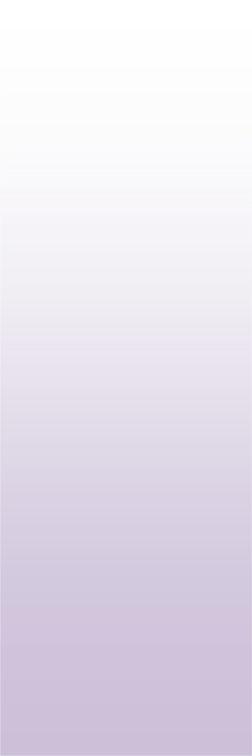 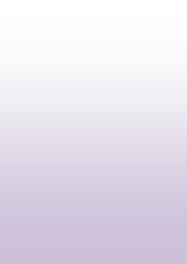 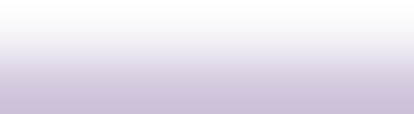 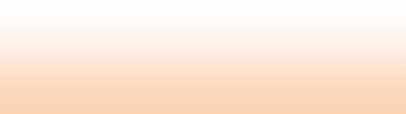 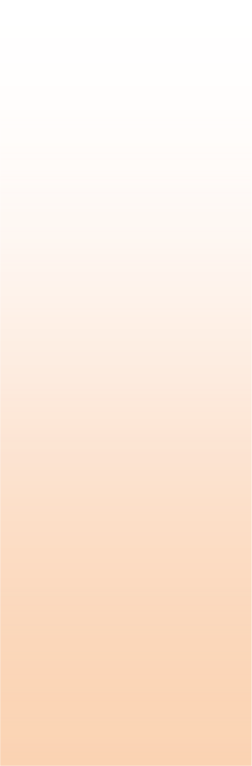 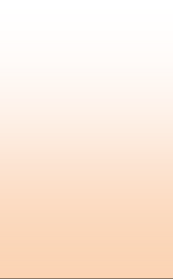 profesionale prin Contractul colectiv de muncă.4.3 Înaintareacererii de instruire şi negocierea acordului respectiv cu instituţiile de formare profesională continuă6.2.Perfecţiona rea specialiştilor6.3. Instruirea tehnică la întreprindere7. Sistemul informaţional6.1.Calificarea,recalificarea muncitorilor6.4. Validarea şi certificarea competenţelor însuşite nonformal şi informal5.3.  Asigurarea bazei tehnico- materiale5.4.  Înaintarea ofertei şi negocierea contractelor de prestare a serviciilor de formareAlte compartimente ale proiectului - conceptul campaniei de informare – propagare (motivare) la întreprinderile de ramură (angajatori, angajaţi), societate cu privire la esenţa şi avantajele  FPC şi solicitarea suportului logistic, financiar şi metodic din partea companiei GOPA.Descrierea Conceptului Campaniei.Campania de informare – propagare la întreprinderile de ramură (angajatori, angajaţi), societate  cu privire la esenţa şi avantajele  FPC, constitue un complex de activităţi întreprinse pe nivele-ramură, regiuni şi întreprinderi , în scopul  informării şi popularizării ideei Formării Profesionale Continue  al angajaţilor  precum şi  motivarea acestora la instruire şi agenţilor economici pentru organizarea procesului FPC pentru angajaţii lor. Desfăşurarea activităţilor Campaniei pe nivele:Nivel de ÎntreprindereÎnţelegerea preventive cu Managerul Întreprinderii.Activitataea formatorului(expertului) în cadrul Focus-grupupului alcătuit din conducerea de vîrf şi specialiştii principali ai întreprinderii.Activitatea formatorului (expertului) în cadrul Focus-grupupului alcătuit din managerii de sectoare şi specialiştii de rang mediu  ai întreprinderii.Activitatea formatorului (expertului) în cadrul focus-grupupului alcătuit din muncitorii întreprinderii.Activitatea formatorului(expertului) în cadrul focus-grupupului alcătuit din tineretul angajat al întreprinderii.Publicarea materialelor(articole,placate,etc)  informative pe panourile de informare de la întreprindere.Răspîndirea “ziarului de buzunar” cu tematica respectivă.  Publicarea materialelor tematice pe pagina www a întreprinderii.Organizarea emisiunilor televizate şi radiofonice la întreprindere.La finalul campaniei organizarea “mesei rotunde “ cu participare diferitor categorii de anagajaţi şi conducerea întreprinderii.Nivel de regiune (raion)Startul Campaniei în Regiune Organizarea  stafului campaniei şi desfăşurarea consfătuiri la nivel de conducerea raionului şi organizaţiile intertesate (instruirea şi distribuirea rolurilor în campanie). Coordonarea activităţilor cu conducătorii întreprinderilor şi a sindicatelor şi întocmirea planului calendaristic a desfăşurării activităţilor la întreprinderi. Planificarea implicării instituţiilor masmediei rationale(regionale)pe tot parcursul campaniei.Ilucidarea în mass-media  locală a începutului campaniei pe teritoriul dat.  Desfăşurarea CampanieiCoordonarea realizării campaniei la întrepribderi  şi acordarea ajutorului în caz de apariţie a  dificultăţilor. Publicarea periodică în mass media a mersului campaniei.  Finalizarea  Campaniei Organizarea consfătuirii de evaluare la nivelul stafului raional al campaniei. Organizarea “Mesei Rotunde “ cu participarea reprezentanţilor întreprinderilor, altor instituţii interesate.   Transmiterea informaţiei în staful central al campaniei. Nivel de Ramură Pregătirea CampanieiElaborarea şi apropbarea Programului campaniei şi a planului metodic şi logistico- financiar asigurării activităţilorFormarea stafului campaniei în baza  Comietetului Sectorial cu participarea  reprezentanţilor instituţiilor interesate.Elaborarea logotipului Campaniei, materialelor  ilustrative şi a textelor respective.  Elaborarea  şi editarea materialelor metodice pentru desfăşurarea campaniei.Elaborarea programului de instruire a formatorilor din regiuni(raioane). Elaborarea criteriilor de angajare şi evaluarea a persoanelor - cheie ce vor asigura campania. Selectarea , angajarea şi instruirea formatorilor .Încheierea contractelor cu instituţiile massmedia.  Desfăşurarea Activităţilor Campaniei.Organizarea emisiunilor  prin toate căile massmedia începînd cu startul campaniei şi pînă la finalizarea ei.Coordonarea activităţii din teritoriu şi acordarea, după caz a ajutorului necesar.Finalizarea Campaniei Evaluarea campaniei la şedinţa stafului. Organizarea  Conferinţei de diseminare a rezultatelor campaniei cu participarea   reprezentanţelor instituţiilor interesate şi a Comitetelor Sectoriale (Comiesiilor ramurale tripartite)  4.ConcretizăriIdea petrecerii campaniei de informare – propagare la întreprinderile din  ramura agriculturii şi  industriei alimentare cu referire la FPC,derivă din  rezultatele investigaţiilor sociologice de identificare a necesităţilor  întreprinderilor  pentru formarea profesională continuă a angajaţilor.  Una din concluziile principale a acestui sondaj efectuat de către ETF şi care a cuprins majoritatea întreprinderilor mari şi mijlocii din ramură, denotă faptul că peste 70 % de angajatori şi angajaţi nu consideră ca prioritate  formara profesională continuă. Cercetările petrecute demonstrează că principala cauză , de ce angajatorii şi angajaţii întreprinderilor cu pricina nu consideră pentru ei importantă formarea profesională ,constă în faptul că ei nu cunosc nici esenţa FPC, nici oferta din partea prestatorilor de FPC  şi nici avantajele pentru ei a instruirii profesionale continue. Desfăşurarea campaniei de informare –propagarea FPC- ului  de amploare în ramură, ar putea în mare măsură să depăşească golul informational la acest subiect, să motiveze toţi subiecţii procesului FPC  la acţiuni concrete .                                                                                      RezumatDupă cum a fost menţionat, Proiectul Pilot “Dezvoltarea Învățământului profesional Continuu în ramura Agriculturii şi Industriei Alimentare” îşi propune drept scop pilotarea principalelor componente ale sistemului FPC în acţiune. Desigur că este vorba despre un debut, o pornire a etapei incipiente de funcţionare a acestui sistem. Presupunem că realizarea proiectului se va confrunta cu multiple obstacole şi greutăţi. Echipa Proiectului este convinsă că toate aceste impedimente vor fi depăşite prin cooperare, conlucrare şi eforturile tuturor persoanelor şi instituţiilor cu adevărat interesate în reuşita acestui proiect ambiţios. Leonard Palii - Preşedintele Comitetului Sectorial din Agricultură şi Industria Alimentară.Nr.Ordinea de ziTermen/ dataResponsabili, executoriNotăCu privire la evaluarea activităţii CS în perioadaanului 2015 şi a planului de activitate a CS pentru anul 2016 şi trimestru I. FebruarieConducereaComitetuluiSectorial şi responsabilii de direcţii Evaluarea realizării Planului Comitetului SectorialPentru trimestru I şi concretizarea planului de activitate pentru trimestrul IISemestrul II.Mai-//-- //--//--//--//--//Cu  privire  la  elaborarea Standardelor Ocupaţionale şi validarea Calificărilor profesionale. Calificărilor Profesionale şi Elaborarea Standardelor OcupaţionaleDupă caz-//-- //--//--//--//--//Despre mersul îndeplinirii planului de activitate a Comitetului, planificarea activităţii pentru trimestru IV  şi discutarea altor subiecte, după caz.  Septembrie-//-- //--//--//--//--//Cu privire la evaluarea activităţii ComitetuluiSectorial în anul 2016 şi a sarcinilor pe anul 2017Decembrie2016-//-- //--//--//--//--//-ActivităţiGrupul ŢintăRealizatori responsabiliGrupul ŢintăRealizatori responsabiliTermen derealizareTermen derealizareTermen derealizareIndicatoriNoteNoteParticiparea la Reactualizarea Clasificatorului Ocupaţiilor şi Nomenclatorului pe meserii.Participarea la Reactualizarea Clasificatorului Ocupaţiilor şi Nomenclatorului pe meserii.Participarea la Reactualizarea Clasificatorului Ocupaţiilor şi Nomenclatorului pe meserii.Participarea la Reactualizarea Clasificatorului Ocupaţiilor şi Nomenclatorului pe meserii.Participarea la Reactualizarea Clasificatorului Ocupaţiilor şi Nomenclatorului pe meserii.Participarea la Reactualizarea Clasificatorului Ocupaţiilor şi Nomenclatorului pe meserii.Participarea la Reactualizarea Clasificatorului Ocupaţiilor şi Nomenclatorului pe meserii.Participarea la Reactualizarea Clasificatorului Ocupaţiilor şi Nomenclatorului pe meserii.Participarea la Reactualizarea Clasificatorului Ocupaţiilor şi Nomenclatorului pe meserii.1.	Semnarea Memorandumului  de colaborare Comitetul Sectorial – Ministerul Muncii, Protecţiei Sociale şi Familiei cu referire la colaborarea în domeniul respectiv şi creare grupului de lucru respectiv.ConducereaComitetuluiConducereaComitetuluiFebruarie- martieFebruarie- martieFebruarie- martieMemorandumului semnat şi grupde lucru creat.Este elaborat ProiectulMemorandumului.Este elaborat ProiectulMemorandumului.2.	Training: Activitatea Comitetului Sectorial şi instituţiilor interesate în reactualizarea Clasificatorului ocupaţiilor din RM.Echipa CS, Reprezentanţii. MPMF,Observatorului Pieţii Muncii.Echipa CS, Reprezentanţii. MPMF,Observatorului Pieţii Muncii.TrimestrulI ITrimestrulI ITrimestrulI IGrup cu Competenţă şi intenţie comunăSusţinerea Echip. Proiectului UE (GOPA), Observatorului Pieţii Muncii (plan aparte)Susţinerea Echip. Proiectului UE (GOPA), Observatorului Pieţii Muncii (plan aparte)3.	Cartografierea ocupaţiilor din sector. Acumularea propunerilor pentru modificare CORM.Echipa C S şi reprezentanţii Ministerului Protecţiei Muncii şi aFamiliei.Echipa C S şi reprezentanţii Ministerului Protecţiei Muncii şi aFamiliei.Trimestrul IIITrimestrul IIITrimestrul IIIHarta ocupaţiilor distribuită pe sectoare şigeograficSusţinereaEchipei Proiectului UE, Observatorul Pieţii Muncii (plan aparte)SusţinereaEchipei Proiectului UE, Observatorul Pieţii Muncii (plan aparte)4.	Atelier de lucru: Elaborarea propunerilor la Modificarea şi completarea Clasificatorului ocupaţiilorEchipa C S şi reprezentanţiiMinisterului Protecţiei Muncii şi a Familiei.Echipa C S şi reprezentanţiiMinisterului Protecţiei Muncii şi a Familiei.Trimestrul IVTrimestrul IVTrimestrul IVPropuneri pentru modificarea CORMSusţinereaEchipeiProiectului UE (plan aparte)SusţinereaEchipeiProiectului UE (plan aparte)5.	Training: Activitatea Comitetului Sectorial şi instituţiilor interesate în reactualizarea Nomenclatorului pe meseriiEchipa C S şi reprezentanţii Ministerelor de resort şi instituţiilor interesateEchipa C S şi reprezentanţii Ministerelor de resort şi instituţiilor interesateSem IISem IISem IICompetenţă şi intenţie comunăSusţinereaEchipeiProiectului UE (plan aparte)SusţinereaEchipeiProiectului UE (plan aparte)6.	Atelier de lucru pentru: Modificarea şi completarea Nomenclatorului meseriilor Echipa CS şi reprezentanţii Ministerelor de resort şi instituţiilorinteresateEchipa CS şi reprezentanţii Ministerelor de resort şi instituţiilorinteresateSem IISem IISem IIPropuneri la NomenclatorSusţinereaEchipeiProiectului UE (plan aparte)SusţinereaEchipeiProiectului UE (plan aparte)Asigurarea ramurii cu Standarde Ocupaţionale calitativeAsigurarea ramurii cu Standarde Ocupaţionale calitativeAsigurarea ramurii cu Standarde Ocupaţionale calitativeAsigurarea ramurii cu Standarde Ocupaţionale calitativeAsigurarea ramurii cu Standarde Ocupaţionale calitativeAsigurarea ramurii cu Standarde Ocupaţionale calitativeAsigurarea ramurii cu Standarde Ocupaţionale calitativeAsigurarea ramurii cu Standarde Ocupaţionale calitativeAsigurarea ramurii cu Standarde Ocupaţionale calitativeDeterminarea asupra comenzii Ministerelor de resort cu referire la Standardele Ocupaţionale ce necesită a fi elaborate în 2016. Comitetul SectorialComitetul SectorialTrimestrulII, aprilieTrimestrulII, aprilieTrimestrulII, aprilieLista Standardelor OcupaţionaleOrganizarea participării instituţiilor –partenere la licitaţiile pentru elaborarea Standardelor Ocupaţionale iniţiate de către Ministerul Muncii, Protecţiei Sociale și Familiei. Conducerea Comitetului SectorialConducerea Comitetului SectorialMai-IunieMai-IunieMai-IunieContracte de colaborare cu instituţiile câştigătoareSuport metodic si logistic IM,GOPASuport metodic si logistic IM,GOPAInstruirea experţilor în organizarea, elaborarea şi validarea Standardelor Ocupaţionale pentru toate nivele.Responsabilii din Comitet în conlucrare cu instituţiile de suport.Responsabilii din Comitet în conlucrare cu instituţiile de suport.TrimestrulIITrimestrulIITrimestrulIIExperţi CertificaţiSusţinerea EchipeiProiectului UE (plan aparte)Susţinerea EchipeiProiectului UE (plan aparte)Elaborarea Standardelor Ocupaţionale planificate.Comitetul Sectorial, Echipe instruite şi dotate respectiv.Comitetul Sectorial, Echipe instruite şi dotate respectiv.TrimestrulII-IVTrimestrulII-IVTrimestrulII-IVStandarde elaborate conform planuluiStabilirea necesităţilor de elaborare a Standardelor Ocupaţionale pentru anul viitor.Comitetul Sectorial în colaborare cu Ministerele de resort.Comitetul Sectorial în colaborare cu Ministerele de resort.OctombrieNoiembrie2016Lista adoptatăLista adoptatăLista adoptatăCăutarea de finanţatori de programe, proiecte, pentru elaborarea Standardelor Ocupaţionale în anul 2017.ConducereaComitetului Sectorial ConducereaComitetului Sectorial Sem II-IVContracte de colaborareContracte de colaborareContracte de colaborareSusţinerea EchipeiGOPA, alt.Inst.Inter.Susţinerea EchipeiGOPA, alt.Inst.Inter.Contribuţie la înmatricularea reuşită în instituţiile de formare profesională şi îmbunătăţirea calităţii sistemului de instruire profesional tehnicăContribuţie la înmatricularea reuşită în instituţiile de formare profesională şi îmbunătăţirea calităţii sistemului de instruire profesional tehnicăContribuţie la înmatricularea reuşită în instituţiile de formare profesională şi îmbunătăţirea calităţii sistemului de instruire profesional tehnicăContribuţie la înmatricularea reuşită în instituţiile de formare profesională şi îmbunătăţirea calităţii sistemului de instruire profesional tehnicăContribuţie la înmatricularea reuşită în instituţiile de formare profesională şi îmbunătăţirea calităţii sistemului de instruire profesional tehnicăContribuţie la înmatricularea reuşită în instituţiile de formare profesională şi îmbunătăţirea calităţii sistemului de instruire profesional tehnicăContribuţie la înmatricularea reuşită în instituţiile de formare profesională şi îmbunătăţirea calităţii sistemului de instruire profesional tehnicăContribuţie la înmatricularea reuşită în instituţiile de formare profesională şi îmbunătăţirea calităţii sistemului de instruire profesional tehnicăContribuţie la înmatricularea reuşită în instituţiile de formare profesională şi îmbunătăţirea calităţii sistemului de instruire profesional tehnicăSemnarea Memorandumului  de colaborare Comitetul Sectorial – Ministerul Muncii, Protecţiei Sociale şi Familiei, Ministerul Educaţiei, Ministerul Agriculturii şi Industriei Alimentare, alte instituţii interesate în problema înmatriculării. Crearea grupului de lucru respectiv.  Conducerea Comitetului în colaborare cu instituţiile interesateConducerea Comitetului în colaborare cu instituţiile interesateFebruarie –maiFebruarie –maiFebruarie –maiAcord de colaborare semnat şi grup de lucru creat.SusţinereaEchipei Proiectului UE (plan aparte)SusţinereaEchipei Proiectului UE (plan aparte)Training: Activitatea Comitetului Sectorial şi instituţiilor interesate în procesul înmatriculării tinerilor în instituţiile de învățământ profesional tehnic.Conducerea Comitetului, Echipa formată.Conducerea Comitetului, Echipa formată.SemestrulIISemestrulIISemestrulIISusţinereaEchipei Proiectului UE (plan aparte)SusţinereaEchipei Proiectului UE (plan aparte)Participarea la elaborarea profilurilor ocupaţionale pentru specialiştii instituţiilor medii de specialitate Comitet Sectorial, grupurispecializateComitet Sectorial, grupurispecializate2016 la comandaMin. Educaţiei2016 la comandaMin. Educaţiei2016 la comandaMin. EducaţieiProfiluriProfesionale elaborate4.  Validarea calificărilor profesionale conform metodologiei la solicitarea Ministerului Educaţiei.Comitet Sectorial. - comisia respectivă.Comitet Sectorial. - comisia respectivă.2016 la comanda Min. Educaţiei2016 la comanda Min. Educaţiei2016 la comanda Min. EducaţieiCalificări Profesionale validate(plan aparte)(plan aparte)Participare  la elaborarea programelor şi curriculum pentru instituţiile de formare profesionalăComitetul Sectorial - Experţi desemnaţiComitetul Sectorial - Experţi desemnaţi2016la solicitare2016la solicitare2016la solicitareAviz pe programe elaborateParticiparea la testările elevilor, studenţilor şi absolvenţilor Instituțiilor de învățământ profesionalPersoane delegate de Com. Sect. de comun cu MEPersoane delegate de Com. Sect. de comun cu MEMai-iunie (Plan aparte)Mai-iunie (Plan aparte)Mai-iunie (Plan aparte)Rapoartele şi concluzia finală a Comitetului SectorialStabilirea relaţiilor de colaborare dintre Comitetul Sectorial şi Centrele de Exelenţă. Membrii Comitetului Sectorial . ME,MAIAMembrii Comitetului Sectorial . ME,MAIA2014-20172014-20172014-2017- Raport de activitate Comitet Sectorial– Centre de excelență- Contracte de practică cu școli Suport echipa GOPASuport echipa GOPADezvoltarea sistemului de formare profesională continuă şi validare a competenţelor non/ne-formale – Proiectul CS-FNASAA AgroindsindDezvoltarea sistemului de formare profesională continuă şi validare a competenţelor non/ne-formale – Proiectul CS-FNASAA AgroindsindDezvoltarea sistemului de formare profesională continuă şi validare a competenţelor non/ne-formale – Proiectul CS-FNASAA AgroindsindDezvoltarea sistemului de formare profesională continuă şi validare a competenţelor non/ne-formale – Proiectul CS-FNASAA AgroindsindDezvoltarea sistemului de formare profesională continuă şi validare a competenţelor non/ne-formale – Proiectul CS-FNASAA AgroindsindDezvoltarea sistemului de formare profesională continuă şi validare a competenţelor non/ne-formale – Proiectul CS-FNASAA AgroindsindDezvoltarea sistemului de formare profesională continuă şi validare a competenţelor non/ne-formale – Proiectul CS-FNASAA AgroindsindDezvoltarea sistemului de formare profesională continuă şi validare a competenţelor non/ne-formale – Proiectul CS-FNASAA AgroindsindDezvoltarea sistemului de formare profesională continuă şi validare a competenţelor non/ne-formale – Proiectul CS-FNASAA AgroindsindRealizarea Obiectivului 2 al Proiectului FNSAA”Agroindsind” şi Comitetul Sectorial ”Crearea premizelor funcţionării sistemului FPC în ramură” - Organizarea de campanii publicitare și de conștientizare a avantajului formării profesionale continue pentru angajatori şi angajaţi.ConducereaComitetuluiConducereaComitetului201620162016Starea de pre- lansare a campaniei deinformare. Acorduri de colaborare cu instituțiile interesate .Înaintarea cererii, căutarea donatorilor şi încheierea Contractului de colaborare cu susținătorii financiari ai Programului CampanieiConducerea Comitetului, Grup special.Conducerea Comitetului, Grup special.Începând cu semestrul IIÎncepând cu semestrul IIÎncepând cu semestrul IIContract de colaborare cu donatorii.Suport echipa GOPASuport echipa GOPAConceptualizarea sistemului de informare şi interacţiune între întreprinderi şi prestatorii de FPC din ramura (întâlnirea Cerere - Ofertă).Conducerea Comitetului, Grup specialConducerea Comitetului, Grup specialÎncepând cu semestrul IIIÎncepând cu semestrul IIIÎncepând cu semestrul IIIProiectul Concepţiei elaboratSuport metodic IM,Echipa GOPASuport metodic IM,Echipa GOPACrearea şi punerea în aplicare a sitel-ui FPC în ramura Agriculturii şi Industriei Alimentare.ConducereaComitetuluiSem. IISem. IISem. IISem. IISite-ul FPCSuport metodic Echipa GOPASuport metodic Echipa GOPAElaborarea propunerilor de completare a cadrului normativ –legislativ de funcţionare a centrelor FPC.Grupul mixt: Reprezentanţii Min. Educaţiei. Min. Muncii, Com. Sect., Jurişti.Sem. IISem. IISem. IISem. IIPropuneriînaintateSuport metodic Echipa GOPA,IM,ME,MMPSF.Suport metodic Echipa GOPA,IM,ME,MMPSF.Implicarea Grupului strategic al Comitetului în realizarea obiectivelor Proiectului FPC  .ConducereaComitetului2016201620162016Conlucrare cu instituţiile interesateIIConferinţe, mese rotunde,seminare cu participarea partenerilor sociali din ramură structuraţi pe principii de branşă.ConducereaComitetului de comun cu FNSAA,MAIA,FNPAIA, Frupul Strategic al CS04.05 Vinific06.05 Lap.Car10.05 Ins.Inv13.05. Panif04.05 Vinific06.05 Lap.Car10.05 Ins.Inv13.05. Panif04.05 Vinific06.05 Lap.Car10.05 Ins.Inv13.05. Panif04.05 Vinific06.05 Lap.Car10.05 Ins.Inv13.05. PanifRezoluţii,rezumate, planuri de activitate, etc.Suport metodic Echipa GOPA; Suport metodic şi logistic FNSAASuport metodic Echipa GOPA; Suport metodic şi logistic FNSAADezvoltarea Parteneriatului Social în domeniul Formării Profesionale.Dezvoltarea Parteneriatului Social în domeniul Formării Profesionale.Dezvoltarea Parteneriatului Social în domeniul Formării Profesionale.Dezvoltarea Parteneriatului Social în domeniul Formării Profesionale.Dezvoltarea Parteneriatului Social în domeniul Formării Profesionale.Dezvoltarea Parteneriatului Social în domeniul Formării Profesionale.Dezvoltarea Parteneriatului Social în domeniul Formării Profesionale.Dezvoltarea Parteneriatului Social în domeniul Formării Profesionale.Dezvoltarea Parteneriatului Social în domeniul Formării Profesionale.Revitalizarea activităţii Grupului Strategic  - Dezvoltarea Parteneriatul social în domeniul VET din ramurăConducerea Comitetului Sectorial - Reprezentanţii Instituţiilor interesate.Începândcu martie 2016Începândcu martie 2016Începândcu martie 2016Plan de acţiuni comunePlan de acţiuni comunePlan de acţiuni comuneSuport metodic echipa COPAÎncheierea Memorandumurilor  de colaborare (planuri comune de activitate)a Comitetului Sectorial cu Ministerele şi Instituţiile Interesate din ţară şi Internaţionale. ConducereaComitetuluiFebruarie – mai. Plan aparteFebruarie – mai. Plan aparteFebruarie – mai. Plan aparteMemoranumuri încheate , planuri commune şi realizarea lorMemoranumuri încheate , planuri commune şi realizarea lorMemoranumuri încheate , planuri commune şi realizarea lorSuport echipa GOPACompletarea structurilor adiacente ale Comitetului cu instituţii şi persoane interesate şi implicarea lor în activităţile Comitetului.Conducerea Comitetului Sectorial - Reprezentanţii Instituţiilor interesate. Semestrul ISemestrul ISemestrul IStructură perfectată, planuri de activitate, etc.Structură perfectată, planuri de activitate, etc.Structură perfectată, planuri de activitate, etc.Seminar Conferinţă cu directorii Şcolilor Profesionale “Consolidarea şi dezvoltarea parteneriatului social în domeniul formării profesionale "Conducerea Comitetului SectorialTrim.IITrim.IITrim.IIProgram realizatProgram realizatProgram realizatSuport Logistic FNSAASeminar Conferinţă cu directorii Colegiilor din Ramură “Consolidarea şi dezvoltarea parteneriatului social în domeniul formării profesionale "Responsabili - Conducerea Comitetului SectorialTrim.IITrim.IITrim.IIProgram realizatProgram realizatProgram realizatSuport Logistic FNSAASeminare – Conferinţe pentru Managerii de personal şi liderii sindicali de la întreprinderile din ramură structurate pe branşe (Vinificație, procesarea laptelui şi a cărnii, procesarea cerealelor şi panificaţie)Responsabili - ConducereaComitetuluiSectorial4-6-13 mai4-6-13 mai4-6-13 maiCompetenţă,plan de instruire, conlucrareCompetenţă,plan de instruire, conlucrareCompetenţă,plan de instruire, conlucrareSuport Logistic FNSAAColaborarea cu Comitetele sectoriale, structuri interesate din ţară şi de peste hotare; în special Proiectele GOPA, ETF, Program de Mobilitate UE - R. Moldova, etc.Comitetului Conducerea ComitetuluiPlan apartePlan apartePlan aparteActivităţicomuneActivităţicomuneActivităţicomuneSuport metodic şi logistic echipa GOPA Consolidarea şi dezvoltarea organizatorică a Comitetului SectorialConsolidarea şi dezvoltarea organizatorică a Comitetului SectorialConsolidarea şi dezvoltarea organizatorică a Comitetului SectorialConsolidarea şi dezvoltarea organizatorică a Comitetului SectorialConsolidarea şi dezvoltarea organizatorică a Comitetului SectorialConsolidarea şi dezvoltarea organizatorică a Comitetului SectorialConsolidarea şi dezvoltarea organizatorică a Comitetului SectorialConsolidarea şi dezvoltarea organizatorică a Comitetului SectorialConsolidarea şi dezvoltarea organizatorică a Comitetului SectorialReconfigurarea internă a Comitetului şi completarea cu persoane noi ConducereaComitetuluiMartie - iunieMartie - iunieMartie - iunieMartie - iunieStructură şi componenţă reînnoităCrearea structurilor aferente  Comitetului pe Direcţii Strategice, principiu de branşe şi teritorial, cooptarea adepţilor pe baze de voluntariat. Instruirea şi implicarea lor în activitate.ConducereaComitetuluiMartie iunieMartie iunieMartie iunieMartie iunieStructură reînnoită completată cu persoane instruite şi implicate în activitatea Comitetului.Concretizarea competenţilor subdiviziunilor Comitetului,sarcinilor de lucru a colaboratorilor şi instruirea acestora.Conducerea Comitetului Sectorial 2016201620162016Regulamente,fişe de post, program de instruire realizat.Suport metodic şi logistic echipa GOPA Suport metodic şi logistic echipa GOPA Crearea ONG – Comitetul Sectorial din Agricultură şi Industria Alimentară.Conducerea Comitetului Sectorial2016201620162016ONG Înregistrat.Suport metodic şi logistic echipa GOPASuport metodic şi logistic echipa GOPACOMITETE REGIONALE (RAIONALE) PENTRUFORMARE PROFESIONALĂCOMITETE REGIONALE (RAIONALE) PENTRUFORMARE PROFESIONALĂCOMITETE REGIONALE (RAIONALE) PENTRUFORMARE PROFESIONALĂCOMITETE REGIONALE (RAIONALE) PENTRUFORMARE PROFESIONALĂCOMITETE REGIONALE (RAIONALE) PENTRUFORMARE PROFESIONALĂCOMITETE REGIONALE (RAIONALE) PENTRUFORMARE PROFESIONALĂ